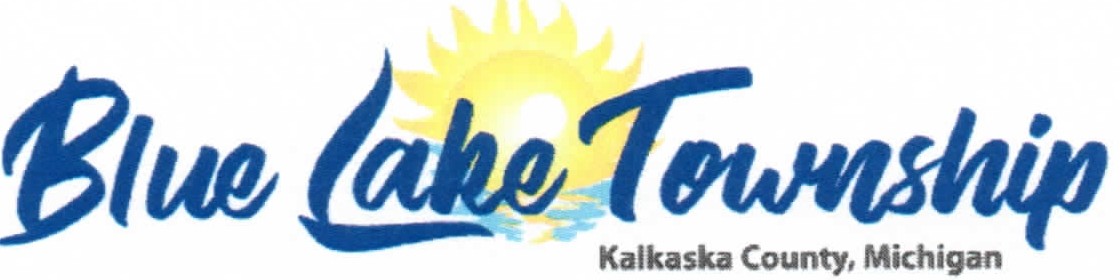 10599 Twin Lake Rd. NE		Mancelona Ml 49659 Phone (231)587-8354	Fax (231)587-4066www.bluelaketwpkalkaska.orgAGENDASPECIAL TOWNSHIP MEETINGFor the purpose: discussion of Fire Chief’s Weekly HoursThursday, July 21, 2022 at 3:00 PMMeeting Call to Order/Pledge of Allegiance - ShearerRoll Call of Officers  -  NicholAdoption of Agenda  -  ShearerDiscussion of Fire Chief’s Weekly HoursPublic InputAdjournment